НЕГОСУДАРСТВЕННОЕ ОБРАЗОВАТЕЛЬНОЕ УЧРЕЖДЕНИЕВЫСШЕГО ОБРАЗОВАНИЯ«ВОСТОЧНО-СИБИРСКИЙ ИНСТИТУТ ЭКОНОМИКИ И МЕНЕДЖМЕНТА»(НОУ ВО «ВСИЭМ»)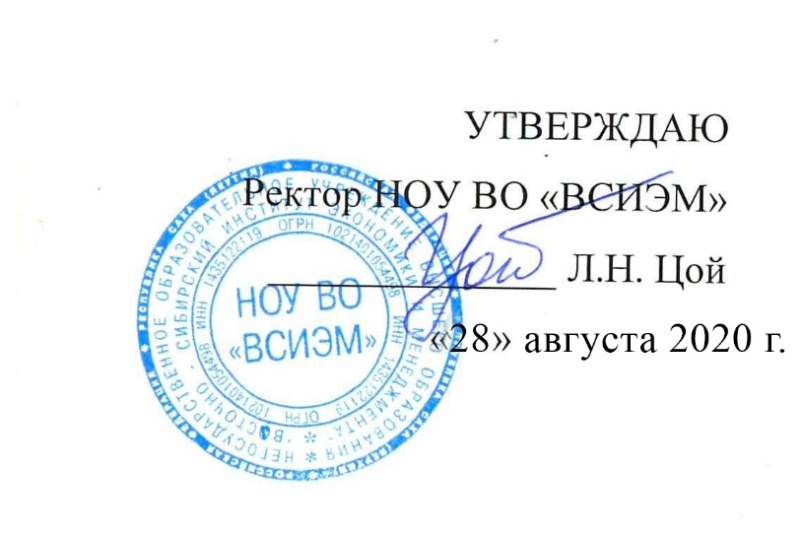 РАБОЧАЯ ПРОГРАММА ДИСЦИПЛИНЫРусский язык и культура речиНаправление подготовки 40.03.01 Юриспруденция Направленность (профиль) основной профессиональной образовательной программы бакалавриата: «Уголовно-правовая».Якутск 2020СОДЕРЖАНИЕ1.	Цели и задачи обучения по дисциплине	32.	Перечень планируемых результатов обучения по дисциплине, соотнесенных с планируемыми результатами освоения образовательной программы	33.	Место дисциплины  в структуре образовательной программы	44.	Объем дисциплины в зачетных единицах с указанием количества академических часов, выделенных на контактную работу обучающихся с преподавателем (по видам учебной работы) и на самостоятельную работу обучающихся	45.	Содержание дисциплины, структурированное по темам с указанием отведенного на них количества академических часов и видов учебных занятий	55.1.	Разделы дисциплины и трудоемкость по видам учебных занятий	55.2.	Содержание дисциплины, структурированное по темам (разделам)	66.	Перечень учебно-методического обеспечения для самостоятельной работы обучающихся по дисциплине(модулю)	77.	Оценочные средства для текущего контроля успеваемости и промежуточной аттестации обучающихся по дисциплине	87.1	Перечень компетенций с указанием этапов их формирования в процессе освоения образовательной программы	87.2	Показатели и критерии оценивания компетенций на различных этапах их формирования, описание шкал оценивания	97.3	Типовые контрольные задания или иные материалы, необходимые для оценки знаний, умений и навыков и (или) опыта деятельности, характеризующих этапы формирования компетенций	118.	Перечень основной и дополнительной учебной литературы, необходимой для освоения дисциплины (модуля)	159.	Перечень ресурсов информационно-телекоммуникационной сети «Интернет», необходимых для освоения дисциплины (модуля)	1610.	Методические указания для обучающихся по освоению дисциплины (модуля)	1610.1 Общие методические рекомендации по освоению дисциплины «Русский язык и культура речи» для обучающихся …………………………………………………………………………………………………………………1610.2  Методические рекомендации по самостоятельной работе по дисциплине «Русский язык и культура речи» для обучающихся	1711.	Перечень информационных технологий используемых при осуществлении образовательного процесса по дисциплине (модулю), включая перечень программного обеспечения и информационно-справочных систем.	1712.	Описание материально-технической базы, необходимой для осуществления образовательного процесса по дисциплине (модулю)	1813. Средства адаптации образовательного процесса по дисциплине к потребностям обучающихся инвалидов и лиц с ограниченными возможностями здоровья (ОВЗ)………18Цели и задачи обучения по дисциплинеЦель обучения по дисциплине «Русский язык и культура речи» заключается в рассмотрении актуальных проблем функционирования русского языка и проблем культурного речевого поведения, в повышении их профессиональной речевой культурыОсновные задачи дисциплины: дать навыки практического использования  языковых средств в профессиональной деятельности; научить выбирать наиболее эффективные средства и приемы русского языка для принятия наиболее эффективных решений в условиях быстро меняющейся реальности, для быстрой адаптации к изменяющимся условиям деятельности и общения в профессиональной среде.Перечень планируемых результатов обучения по дисциплине, соотнесенных с планируемыми результатами освоения образовательной программыПроцесс изучения дисциплины «Русский язык и культура» направлен на формирование у обучающихся по программе высшего образования (бакалавриат) по направлению подготовки 40.03.01 Юриспруденция компетенций ОК-5,  ОПК-5, ПК-9, Пк-13.Место дисциплины  в структуре образовательной программыДисциплина «Русский язык и культура речи» является начальным этапом формирования компетенций в процессе освоения ОПОП. В качестве промежуточной аттестации по дисциплине предусмотрен экзамен, который входит в общую трудоемкость дисциплины. Итоговая оценка уровня сформированности компетенций определяется в период государственной итоговой аттестации. Объем дисциплины в зачетных единицах с указанием количества академических часов, выделенных на контактную работу обучающихся с преподавателем (по видам учебной работы) и на самостоятельную работу обучающихсяОчная форма обучения* для обучающихся по индивидуальному учебному плану количество часов контактной и самостоятельной работы устанавливается индивидуальным учебным планом.Дисциплина реализуется посредством проведения учебных занятий (включая проведение текущего контроля успеваемости) и промежуточной аттестации обучающихся. В соответствии с рабочей программой и тематическим планом изучение дисциплины проходит в форме контактной работы обучающихся с преподавателем и самостоятельной работы обучающихся. При реализации дисциплины предусмотрена аудиторная контактная работа и внеаудиторная контактная работа, посредством электронной информационно-образовательной среды. Учебный процесс в аудитории осуществляется в форме лекций и практических занятий. В лекциях раскрываются основные темы изучаемого курса, которые входят в рабочую программу. На практических занятиях более подробно изучается программный материал в плоскости отработки практических умений и навыков и усвоения тем. Внеаудиторная контактная работа включает в себя проведение текущего контроля успеваемости (тестирование) в электронной информационно-образовательной среде.Содержание дисциплины, структурированное по темам с указанием отведенного на них количества академических часов и видов учебных занятийРазделы дисциплины и трудоемкость по видам учебных занятийТематический план для очной формы обученияСодержание дисциплины, структурированное по темам (разделам)Тема 1. Язык как средство общения и форма существования национальной культуры. Язык как система.Введение. Понятие культуры речи, её социальные аспекты, качества хорошей речи (правильность, точность, выразительность, уместность употребления языковых средств).Языковая норма, ее роль в становлении и функционировании литературного языка.  Основные единицы общения. Литературно-языковые нормы и их критерии. Система норм русского литературного языка. Книжная и разговорная разновидности литературного языка. Изменение словарного состава, орфоэпических норм, грамматического строя языка. Специфика устной и письменной литературной речи. Построение речевых высказываний в устной и письменной форме, с учетом требований культуры речи; речевой этикет; словари русского языка.Тема 2. Фонетика,  орфоэпия.Фонетические единицы языка (фонемы). Особенности русского ударения. Лексическое ударение.Орфоэпические нормы: произносительные и нормы ударения, орфоэпия грамматических форм и отдельных слов. Определение орфоэпических норм по орфоэпическому словарю; упражнения по определению ударения в словаре. Варианты русского литературного произношения: произношение гласных и согласных звуков; произношение заимствованных слов.Тема 3. Морфемика и словообразованиеЛексикология как учение о слове и словарном составе языка. Лексическое значение слова. Многозначность слов (полисемия). Омонимы, их отличие от многозначных слов и роли в речи. Синонимы, антонимы, паронимы, их типы и функции в речи. Основные виды лексических ошибок. Неправильное словоупотребление, нарушение лексической сочетаемости слов. Тавтология и плеоназм.Фразеология как учение об устойчивых сочетаниях слов. Фразеологизмы и их разновидности. Стилистические функции фразеологизмов. Фразеологические словари. Словари синонимов, антонимов, омонимов, паронимов. Фразеологические ошибки: расширение, сокращение или искажение состава фразеологизма, изменение грамматических форм в составе фразеологизмов; контаминация (смешение) фразеологизмов. Выявление основных видов лексических ошибок (стилистически неоправданное употребление слов; злоупотребление терминами, профессионализмами, употребление канцеляризмов и речевых штампов). Выявление и исправление лексических и фразеологических ошибок.Тема 4.Части речи.. Самостоятельные и служебные части речи. Нормативное употребление форм слова.Ошибки в речи. Стилистика частей речи. Выявление ошибок на употребление форм слова в своих письменных работах и в работах других авторов.Тема 5. Синтаксис и пунктуация.Синтаксис как учение о словосочетании, предложение и сложном синтаксическом целом. Синтаксические нормы. Словосочетание и его виды. Типы связи слов в словосочетании. Ошибки в согласовании и управлении.Простое предложение. Грамматическая основа предложение. Двусоставные и односоставные предложения. Второстепенные члены предложения. Предложения распространенные и нераспространенные. Виды предложений по цели высказываний. Пунктуация в простых предложениях.Сложные предложения и его виды. Пунктуация в сложных предложениях, пунктуация при прямой, косвенной  речи.Выразительные возможности русского синтаксиса (инверсия, бессоюзие, многосоюзие, парцелляция  и др. фигуры речи).Тема 6. Нормы русского правописанияПринципы русской орфографии, типы и виды орфограмм.  Роль лексического и грамматического анализа при написании слов различной  структуры и значения.Принципы русской пунктуации, функции знаков препинания.  Роль пунктуации в письменном общение, смысловая роль знаков препинания в тексте.Пунктуация и интонация. Способы оформления чужой речи. Цитирование. Русская пунктуация и орфография в аспекте речевой выразительности.Тема 7. Текст: структурно- смысловые признаки. Функциональные стили русского языка.Тест как речевое произведение. Структура текста. Смысловая и композиционная целостность текста. Связи предложений в тексте. Функционально смысловые типы текстов (описание, повествование, рассуждение).Функции, стилевые черты, языковые особенности официально-делового, публицистического, научного, обиходно-разговорного стилей. Особый статус языка художественной литературы. Официально-деловой стиль речи. Понятие жанра. Уместность речи. Жанры деловой устной речи: сообщения, доклад, деловая беседа, совещания (технология подготовки и проведения.) Культура разговора по телефону. Нормы речевого этикета в деловом общении. Жанры деловой письменной речи (заявление, доверенность, объявление, протокол, акт, деловое письмо, автобиография, резюме).Перечень учебно-методического обеспечения для самостоятельной работы обучающихся по дисциплине(модулю)Самостоятельная  работа обеспечивает подготовку обучающегося к аудиторным занятиям и контрольным мероприятиям по изучаемой дисциплине. Результаты этой подготовки проявляются в активности обучающегося на занятиях и в качестве выполненных контрольных работ, тестовых заданий, сделанных докладов и других форм текущего контроля.Самостоятельная работа по дисциплине «Русский язык и культура речи» включает следующие виды деятельности:работа с лекционным материалом, предусматривающая проработку конспекта лекций и учебной литературы;поиск (подбор) и обзор литературы, электронных источников информации по индивидуально заданной проблеме курса;выполнение домашнего задания к занятию;выполнение домашней контрольной работы (решение заданий, выполнение упражнений);изучение материала, вынесенного на самостоятельную проработку (отдельные темы, параграфы);подготовка к практическим занятиям;подготовка к контрольной работе;подготовка к зачету.Оценочные средства для текущего контроля успеваемости и промежуточной аттестации обучающихся по дисциплинеПорядок, определяющий процедуры оценивания знаний, умений, навыков и (или) опыта деятельности, характеризующих уровень сформированности компетенций определен в Положении о формах, периодичности и порядке текущего контроля успеваемости и промежуточной аттестации обучающихся по образовательным программам высшего образования в НОУ ВО «ВСИЭМ».Перечень компетенций с указанием этапов их формирования в процессе освоения образовательной программыЭтапы формирования компетенций в процессе освоения ОПОП прямо связаны с местом дисциплин в образовательной программе. Каждый этап формирования компетенции, характеризуется определенными  знаниями, умениями и навыками и (или) опытом профессиональной деятельности, которые оцениваются в процессе текущего контроля успеваемости, промежуточной аттестации по дисциплине (практике) и в процессе государственной итоговой аттестации. Дисциплина «Русский язык и культура речи» является этапом формирования компетенций ОПК-5. Итоговая оценка уровня сформированности компетенций  определяется в период государственной итоговой аттестации. В процессе изучения дисциплины, компетенции также формируются поэтапно. Основными этапами формирования ОПК-5 при изучении дисциплины «Русский язык и культура речи» является последовательное изучение содержательно связанных между собой тем учебных занятий. Изучение каждой темы предполагает овладение обучающимися необходимыми дескрипторами (составляющими) компетенций. Для оценки уровня сформированности компетенций в процессе изучения дисциплины «Русский язык и культура речи» предусмотрено проведение текущего контроля успеваемости по темам (разделам) дисциплины и промежуточной аттестации по дисциплине – зачет.Показатели и критерии оценивания компетенций на различных этапах их формирования, описание шкал оцениванияНа этапах текущего контроля успеваемости по дисциплине показателями успеваемости являются результаты выполнения тестов.Критерии оценки результатов тестирования по дисциплине «Русский язык и культура речи»:Показателями оценивания компетенций на этапе промежуточной аттестации по дисциплине «Психология» являются результаты обучения дисциплине. Шкала оценивания, в зависимости от уровня сформированности компетенцийОценочный лист результатов обучения по дисциплинеОценка по дисциплине зависит от уровня сформированностикомпетенций, закрепленных за дисциплиной и представляет собой среднее арифметическое от выставленных оценок по отдельным результатам обучения (знания, умения, навыки). Оценка «отлично» выставляется, если среднее арифметическое находится  в интервале от 4,5 до 5,0.Оценка «хорошо» выставляется, если среднее арифметическое находится  в интервале от 3,5 до 4,4.Оценка «удовлетворительно» выставляется, если среднее арифметическое находится  в интервале от 2,5 до 3,4.Оценка «неудовлетворительно» выставляется, если среднее арифметическое находится  в интервале от 0 до 2,4. Типовые контрольные задания или иные материалы, необходимые для оценки знаний, умений и навыков и (или) опыта деятельности, характеризующих этапы формирования компетенцийПримерный комплект заданий для текущего контроля успеваемостиТиповые практические задания 1. Определите, какие функции языка реализуются в следующих высказываниях?а) – Позвоните мне, пожалуйста, завтра.б) – Доброе утро. Как дела.    – Все нормально. А у тебя?       в) Учет (табличка на двери магазина).г) Равносторонний прямоугольник называется квадратом (из учебника).д) – Который час?е) – Чтоб ты провалился, пьянчуга проклятый! (из квартирнойперебранки)ж) – Здравствуйте, меня зовут Сергей Петрович (учитель, входя в класс).з) «Глаголом жги сердца людей» (из стихотворения А.С. Пушкина «Пророк»).2.. О каких функциях языка говорится в пословицах?а) Язык до Киева доведет.б) В умной беседе ума наберешься, в глупой – свой растеряешь.в) Язык – ключ к сердцу (Азерб.).г) Слова дедов – источник разума (Узбек.).д) Вершина искусства – красноречие (Киргиз.).3. Определите функции языка в следующих речевых ситуациях. Свое мнение обоснуйте.а) Приветственная речь директора музея на открытии новой экспозиции.б) Разговор пассажиров в транспорте.в) Написание дипломной работы.     г) Оформление рекламного щита.Типовые задания для тестирования. Выберите варианты ответа.Вариант 1.1. Поставьте ударение в словах: ходатайствовать, танцовщица, баловать, трубопровод, столяр,договор, квартал, звонит, торты, принудить.2. Определите род существительных: рояль, тюль, лосось, плацкарт (плацкарта)*, пони,шимпанзе, гризли, бикини, салями, бра, вуз, МВД, Миссисипи, Сочи, умница, кофе.3. Укажите несклоняемые фамилии (если склонение связано с полом обозначаемого лица,укажите это): Седых, Окуджава, Дуб, Золя, Ивасюк, Кириленко, Твен, Живаго, Орбакайте, Черново.4. Просклоняйте числительное триста шестьдесят семь.5. Исправьте грамматические ошибки, где они есть: обоими студентками, трое детей, 23 суток, кпервому апрелю, 5.2 километров, у обоих ворот.6. Поставьте слово из скобок в нужную форму по образцу: обижен – обидеться (невнимание):обижен невниманием – обидеться на невнимание.Обращать внимание – уделять внимание (дети), обосновывать – основываться (факты), потерпетьпоражение – проиграть (соперник), наполнен – полон (вода).7. Объясните причину появления грамматических ошибок. Отредактируйте предложения. 1)Уполномоченные мэром органы самостоятельно образуют и распоряжаются внебюджетнымифондами. 2) Разъясните мне о смысле указа. 3)Читать и конспектировать научную литературу лучшевсего по утрам. 4) Найдя лодку, рыбаков охватила радость. 5) Д. С. Лихачев немало времени уделялна духовно-нравственное воспитание молодежи.8. Объясните разницу в значении слов. Составьте с ними словосочетания (предложения): царский– царственный, дипломатичный – дипломатический.9. Укажите вид ошибки, исправьте ее. Играть роль, представить отчет директору, дешевые цены,совместное сотрудничество, совместная деятельность, первый дебют, первая премьера, игратьзначение.10. Исправьте речевые ошибки, возникшие в результате неправильного употребленияфразеологизмов: всем сестрам по серьге, нарубить дрова, пот шел градом, поставить во главе угла,прудом пруди, душа отлегла, что греха скрывать, скрепя душу, развернулся сыр-бор, потратилнервы.*Выберите правильный вариантВариант 2.1. Поставьте ударение в словах: осужденный, средства, банты, газопровод, красивее, каталог,квартал, маркетинг, жалюзи, диспансер, вероисповедание, столяр, оптовый.2.Определите род существительных: толь, шампунь, туфель (туфля)*, какаду, фламинго, колибри,конфетти, кашне, кофе, какао, ФСБ, ОМОН, Дели, Сухуми, сластена, Сочи, вуз.3. Укажите несклоняемые фамилии (если склонение связано с полом обозначаемого лица, укажитеэто: Гусь, Гримм, Дубяго, Крупчак, Черных, Мазина, Дега, Дурново, Иваненко.4. Просклоняйте числительное пятьсот девяносто пять.5.Исправьте грамматические ошибки, где они есть: двое студенток, в обоих воротах, у троихсоседок, три ножницы, 2.5 процентов, обеими руками, с Восьмым мартом.6. Поставьте слово из скобок в нужную форму по образцу: обижен – обидеться (невнимание):обижен невниманием – обидеться на невнимание.Отзыв – рецензия (книга), уплатить – оплатить (проезд), удивляться – удивлен (стойкость),уверенность – вера (победа)7.Объясните причину появления грамматических ошибок. Отредактируйте предложения. 1) Глядяна то, что происходит сегодня с нашей промышленностью, опускаются руки. Трест организовал ируководил несколькими предприятиями. 2) Докладчик подчеркнул о необходимости строительства. 3)Студенты, участвующие в соревнованиях, показали хорошие результаты. 4) Поднявшись на гору, намоткрылся прекрасный вид. 5) Прочитав этот текст, перед нами четко возникают проблемы, о которыхрассуждает автор.8. Объясните разницу в значении слов. Составьте с ними словосочетания (предложения):дружеский – дружественный, понятный – понятливый.9. Укажите вид ошибки, исправьте ее. Играть значение, повысить уровень, увеличить уровень,одеть костюм, надеть костюм, предоставить доказательства, понятливое объяснение, командировочныйспециалист.10. Исправьте речевые ошибки, возникшие в результате неправильного употребленияфразеологизмов: всем сестрам по серьге, нарубить дрова, пот шел градом, поставить во главе угла,прудом пруди, душа отлегла, что греха скрывать, скрепя душу, развернулся сыр-бор, потратил нервы.Шкала оценивания:Оценка «отлично» выставляется за работу, выполненную полностью без ошибок и недочетВопросы для самоконтроля знаний.Варианты для самостоятельной работы.Тема 1. Язык как система. Язык и речь.Примерный план:1.1. Язык – социально обработанная, исторически изменчивая знаковая система. Отличие языка отдругих знаковых систем.1.2. Единицы языка: фонема, морфема, слово, фразеологизм, свободное словосочетание,предложение.1.3. Уровни языка: фонетический, морфемный, лексический, морфологический, синтаксический.1.4. Полифункциональность языка.1.5. Язык и речь.Тема 2. Литературный язык как нормированная форма национального языка.План:2.1. Национальный язык. Формы национального языка: просторечие, диалект, жаргон, литературныйязык.2.2. Качества литературного языка: обработанность, устойчивость, нормированность, наличиесистемы функциональных стилей.2.3. Роль языковой нормы в становлении и функционировании литературного языка. Изменчивостьи подвижность нормы.Тема 3. Коммуникативные качества речи.План:3.1. Влияние определенных качеств речи на эффективность коммуникации.Точность речи.3.2.Логичность речи.3.3.Чистота речи.3.4. Богатство и выразительность речи.3.5. Уместность речи.Тема 4. Речевой этикет.План:4.1. Правила речевого поведения и их значение.4.2. Типовые ситуации общения и стереотипные этикетные формулы.4.3. Проблемы русского речевого этикета. Выбор обращения, обращение к незнакомому человеку.Культурно-исторические причины пестроты и отсутствия единого общепринятого обращения. 4.4. «Ты»и «Вы» в общении.4.5.Порядок приветствия. Принцип паритетности в общении. Запрет на сквернословие и разговор наповышенных тонах. Эвфемизация речи.Тема 5. Лингвистические словари русского языка.План:5.1. Лексикография как раздел языкознания. Задачи лексикографии.5.2. Словари энциклопедические и лингвистические.5.3. Комплексные и аспектные словари. Практическое значение словарей разных типов: толковых,орфографических, орфоэпических, грамматических, исторических, этимологических, межсловныхсвязей и др.5.4. Историческая и культурная значимость лингвистических словарей.Вопросы для подготовки к зачетуЯзык как система. Основные единицы языка. Функции языка.2. Язык и речь.3. Понятие о литературном языке и языковой норме.4. Понятие литературной нормы. Типы нормы.5. Слово, его лексическое значение.6. Многозначные слова и их употребление.7. Синонимы, антонимы и их употребление. Лексические нормы. Лексические ошибки, связанные с употреблением синонимов.8. Омонимы, паронимы и их употребление. Лексические ошибки, связанные с употреблением паронимов.9. Русская лексика с точки зрения ее употребления (нейтральная лексика, книжная лексика, лексика устной речи). Профессионализмы. Терминологическая лексика.10. Активный и пассивный словарный запас: архаизмы, историзмы, неологизмы. Фольклорная лексика и фразеология. Русские пословицы и поговорки.11.Фразеологизмы. Употребление фразеологизмов в речи.Лексические ошибки в употреблении фразеологических единиц и их исправление.12. Лексические нормы: нормы словоупотребления.13. Лексические ошибки: плеоназм, тавтология и др.14.  Орфоэпические нормы: произносительные и нормы ударения. 15.  Морфемика. Морфема. Способы словообразования. Морфемный разбор слова. Словообразовательный разбор.16.  Речевые ошибки, связанные с неоправданным повтором однокоренных слов.17. Морфология. Морфологические нормы: нормы образования грамматических форм слов различных частей речи. Употребление ь для обозначения грамматических форм.18. Употребление форм имён существительных в речи. Образование и употребление И. п. мн. ч. имён существительных.19. Образование и употребление Р. п. мн. ч. имён существительных.20. Род несклоняемых иноязычных имён существительных.Род сложносокращённых слов (аббревиатур).21. Образование и употребление степеней сравнения имён прилагательных. Употребление форм имён прилагательных в речи.22. Образование формы Р.п. имени числительного. Употребление числительных в речи.23. Местоимение. Употребление в речи.24. Глагол. Употребление форм глагола в речи.25. Причастие. Употребление причастий в речи.26. Деепричастие. Употребление деепричастий в речи.27. Наречие. Употребление наречий в речи.28. Предлог. Употребление предлогов в речи. 29. Союзы. Употребление союзов в простом и сложном предложениях.30. Частица. Правописание частиц. Употребление в речи.31. Междометие. Употребление в речи.32. Основные синтаксические единицы: словосочетание и предложение. Синтаксические нормы.33. Словосочетание: нормы построения. Виды подчинительной связи между словами в подчинительном словосочетании.34. Простое предложение. Тире между подлежащим и сказуемым.35. Нормы построения простых предложений. Согласование сказуемого с подлежащим. Согласование сказуемого с подлежащим, выраженным количественно-именным сочетанием.36. Нормы построения простых предложений. Синтаксические ошибки. Их исправление.37. Односоставное и неполное предложения.38. Предложения с однородными членами и знаки препинания в них. Однородные и неоднородные определения. Употребление однородных членов предложения в разных стилях речи.39. Предложения с обособленными и уточняющими членами.40. Знаки препинания при словах, грамматически не связанных с членами предложения. Вводные слова и предложения. Употребление вводных слов в речи.41. Способы передачи чужой речи. Знаки препинания при прямой речи. Замена прямой речи косвенной. Знаки препинания при цитатах.Оформление диалога.42. Сложное предложение. Нормы построения сложных предложений различных видов.43. Сложносочинённое предложение. Знаки препинания в сложносочинённом предложении. Употребления сложносочинённых предложений в речи.44. Сложноподчинённое предложение. Знаки препинания в нём. Использование сложноподчинённых предложений в разных типах и стилях речи.45. Знаки препинания в бессоюзном сложном предложении. Использование бессоюзных сложных предложений в речи.46. Построение сложных предложений: речевые ошибки при построении сложных конструкций.47. Текст как произведение речи. Признаки, структура текста.48. Функционально-смысловые типы речи (повествование, описание, рассуждение).49. Функциональные стили речи. Разговорный стиль речи, его основные признаки, сфера использования.50. Научный стиль речи. Основные жанры: доклад, статья, сообщение и др.51. Официально-деловой стиль речи. Признаки. Назначение. Подстили.52. Публицистический стиль речи. Основные жанры. Особенности построения публичного выступления.53. Художественный стиль речи, его основные признаки.54. Лингвистический анализ текстов различных функциональных стилей речи.Перечень основной и дополнительной учебной литературы, необходимой для освоения дисциплины (модуля)а) Основная литература: 1.Лебедева О.А. Русский язык и культура речи: методические указания. Нижний Новгород: ННГАСУ, 2018, 52-с. [Электронный ресурс]2. Бортников В. И. , Пикулева Ю. Б. Русский язык и культура речи: контрольные работы для студентов-нефилологов : материалы, комментарии, образцы выполнения: учебно-методическое пособие. Москва: ФЛИНТА, УрФУ, 2018, 95 - с. [Электронный ресурс]б) дополнительная литература:Русский язык и культура речи: учебное пособие / Константинова Л.А., Щенникова Е.П., Юрманова С.А., Ефремова Л.В., Захарова Н.Н. – ФЛИНТА, 2019. – 187 с. http://www.knigafund.ru/books/175565Перечень ресурсов информационно-телекоммуникационной сети «Интернет», необходимых для освоения дисциплины (модуля)а) электронные образовательные ресурсы (ЭОР): http://window.edu.ru/window/library?p_rubr=2.2.73.11.14 – единое окно доступа к образовательным ресурсам. http://www.edu.ru/modules.php?op=modload&name=Web_Links&file=index&lop=viewlink&cid=2563 – каталог образовательныхинтернет-ресурсов.http://www.libs.ru– библиотеки России.http://www.nlr.ru– Российская национальная библиотека.Методические указания для обучающихся по освоению дисциплины (модуля) Психология является базовой дисциплиной учебного плана подготовки бакалавра психологии, состоит из четырех частей и направлена на формирование целостной системы знаний об общих закономерностях функционирования русского языка и норм речи, фундаментальных теориях, основных категориях и методах психологической науки.Первая часть учебного курса называется «Фонетика. Лексика» и вводит студентов в самые интересные и фундаментальные проблемы познания предмета и объекта научной психологии, в историю и перспективы развития основных психологических направлений, в мир основных психологических понятий и инструментов психологического исследования.    При этом особое место занимает работа с литературой, являющаяся основным методом самостоятельного овладения знаниями. Студентам рекомендуется для освоения данного курса работать с литературой и предлагаемыми заданиями в форме подготовки к очередному аудиторному занятию. При этом актуализируются имеющиеся знания, а также создается база для усвоения нового материала, возникают вопросы, ответы на которые студент получает в аудитории.10.2 Методические рекомендации по самостоятельной работе по дисциплине « Русский язык и культура речи» для обучающихся по направлению подготовки 40.03.01 Юриспруденция Задания для самостоятельной работы студентов по темам, рекомендуемую литературу, эталоны ответов на тестовые задания и ситуационные задачи. Методические рекомендации ставят целью оптимизацию использования учебного времени на занятиях по дисциплине «Русский язык и культура речи», расширение социокультурного кругозора студентов. Цели обучения формулируются грамотно. Созданы условия для укрепления мотивации самостоятельного изучения и дальнейшего совершенствования в области психологии и дальнейшей профессиональной деятельности.Методические рекомендации правильно структурированы и могут использоваться только преподавателями психологии при подготовке к теоретическому и практическому занятию, способствуя формированию таких ключевых профессиональных компетенций как социально-коммуникативная (готовность эффективно взаимодействовать с другими людьми в процессе совместной профессиональной деятельности) и информационная (готовность осуществить информационный поиск, обрабатывать и представлять полученную информацию).Перечень информационных технологий используемых при осуществлении образовательного процесса по дисциплине, включая перечень программного обеспечения и информационно-справочных системВ процессе реализации образовательной программы при осуществлении образовательного процесса по дисциплине «Русский язык и культура речи» применяются следующие информационные технологии:презентационные материалы (слайды по всем темам лекционных и практических занятий); аудио-, видео-, иные демонстрационные средства; проекторы, ноутбуки, персональный компьютер;электронные учебники; словари; периодические издания;Обучающимся НОУ ВО «ВСИЭМ» обеспечена возможность свободного доступа в электронную информационную образовательную среду (ЭИОС).Электронная информационно-образовательная среда − это совокупность электронных информационных и образовательных ресурсов, информационных и телекоммуникационных технологий и средств, обеспечивающих освоение студентами образовательных программ.ЭИОС НОУ ВО «ВСИЭМ» обеспечивает:а)	доступ к учебным планам, рабочим программам дисциплин (модулей), практик, и к изданиям электронных библиотечных систем и электронным образовательным ресурсам, указанным в рабочей программе;б)	фиксацию хода образовательного процесса, результатов промежуточной аттестации и результатов освоения программы бакалавриата;в)	проведение всех видов занятий, процедур оценки результатов обучения, реализация которых предусмотрена с применением электронного обучения, дистанционных образовательных технологий;г)	формирование электронного портфолио обучающегося, в том числе сохранение работ обучающегося, рецензий и оценок на эти работы со стороны любых участников образовательнод)	взаимодействие между участниками образовательного процесса, в том числе синхронное и/или асинхронное взаимодействия посредством сети «Интернет»;е)	демонстрацию дидактических материалов дисциплины через LCD-проектор;Функционирование электронной информационно-образовательной среды обеспечивается соответствующими средствами информационно-коммуникационных технологий и квалификацией работников, ее использующих и поддерживающих.Программное обеспечение: http://window.edu.ru/window/library?p_rubr=2.2.73.11.14 – единое окно доступа к образовательным ресурсам. http://www.edu.ru/modules.php?op=modload&name=Web_Links&file=index&lop=viewlink&cid=2563 – каталог образовательныхинтернет-ресурсов.http://www.libs.ru– библиотеки России.http://www.nlr.ru– Российская национальная библиотека.Информационно-справочные системы: yu.htmlhttps://studfiles.net/preview/4513840/page:10/Описание материально-технической базы, необходимой для осуществления образовательного процесса по дисциплинеЗанятия, текущий контроль успеваемости и промежуточная аттестация  по дисциплине «Русский язык и культура речи» проводится в учебой аудитории, которая предназначена  для занятий лекционного типа, семинарского типа, групповых и индивидуальных консультаций, текущего контроля и промежуточной аттестации.Для проведения занятий предлагаются наборы демонстрационного оборудования и учебно-наглядных пособий (презентации по темам интерактивных лекций и практических занятий), обеспечивающие тематические иллюстрации, соответствующие данной программе дисциплины.Средства адаптации образовательного процесса по дисциплине к потребностям обучающихся инвалидов и лиц с ограниченными возможностями здоровья (ОВЗ)	При необходимости  в образовательном процессе НОУ ВО «ВСИЭМ» применяются следующие методы и технологии, облегчающие восприятие информации обучающимися инвалидами и лицами с ОВЗ:создание текстовой версии любого нетекстового контента для его возможного преобразования в альтернативные формы, удобные для различных пользователей;создание контента, который можно представить в различных видах без потер данных или структуры, предусмотреть возможность масштабирования текста и изображений без потери качества;создание возможности для обучающихся воспринимать одну и ту же информацию из разных источников – например, так, чтобы лица с нарушением слуха получали информацию визуально, с нарушением зрения – аудиально;применение программных средств, обеспечивающих возможность освоения навыков и умений, формируемых дисциплиной, за счет альтернативных способов, в том числе виртуальных лабораторий и симуляционных технологий;применение дистанционных образовательных технологий для передачи информации, организации различных форм интерактивной контактной работы обучающегося с преподавателем, в том числе вебинаров, которые могут быть использованы для проведения виртуальных лекций с возможностью взаимодействия всех участник дистанционного обучения, проведения практических занятий, выступление с докладами и защитой выполненных работ, проведение тренингов, организации коллективной работы;применение дистанционных образовательных технологий для организации форм текущего и промежуточного контроля;увеличение продолжительности сдачи обучающимся инвалидом или лицом с ОВЗ форм промежуточной аттестации по отношению к установленной продолжительности их сдачи: зачет и экзамен, проводимый в письменной форме, - не более чем на 90 мин., проводимый в устной форме – не более чем на 20 мин., НОУ ВО «ВСИЭМ» устанавливает конкретное содержание рабочих программ дисциплин и условия организации и проведения конкретных видов учебных занятий, составляющих контактную работу обучающихся с преподавателем и самостоятельную работу обучающихся с ограниченными возможностями здоровья, инвалидов (при наличии факта зачисления таких обучающихся с учетом конкретных нозологий).ЛИСТ ДОПОЛНЕНИЙ И ИЗМЕНЕНИЙ
рабочей программы дисциплины«Русский язык и культура речи»Рабочая программа дисциплины рассмотрена на заседании кафедры (протокол от___________ №___) и одобрена на заседании Ученого совета (протокол от ____________ №____) для исполнения в 20__-20__ учебном годуВнесены дополнения (изменения): ______________________________________________________________________________________________________________________________________________________________________________________________________________________________________________________________________________________Заведующий кафедрой _________________________________(подпись, инициалы и фамилия)Рабочая программа дисциплины рассмотрена на заседании кафедры (протокол от___________ №___) и одобрена на заседании Ученого совета (протокол от ____________ №____) для исполнения в 20__-20__ учебном годуВнесены дополнения (изменения): ______________________________________________________________________________________________________________________________________________________________________________________________________________________________________________________________________________________Заведующий кафедрой ___________________________________(подпись, инициалы и фамилия)Рабочая программа дисциплины рассмотрена на заседании кафедры (протокол от___________ №___) и одобрена на заседании Ученого совета (протокол от ____________ №____) для исполнения в 20__-20__ учебном годуВнесены дополнения (изменения): ______________________________________________________________________________________________________________________________________________________________________________________________________________________________________________________________________________________Заведующий кафедрой ___________________________________ (подпись, инициалы и фамилия)Рабочая программа дисциплины рассмотрена на заседании кафедры (протокол от___________ №___) и одобрена на заседании Ученого совета (протокол от ____________ №____) для исполнения в 20__-20__ учебном годуВнесены дополнения (изменения): _________________________________________________________________________________________________________________________________________________________________________________________________________Заведующий кафедрой ___________________________________ (подпись, инициалы и фамилия)Формы обучения:очная, заочнаяУчебный год:2020/2021Код и описание компетенцииПланируемые результаты обучения по дисциплине ОПК-5Способен логически верно, аргументировано и ясно строить устную и письменную речь с единообразным и корректным использованием профессиональной юридической лексики Знает-систему лингвистических знаний, включающую в себя основные явления на всех уровнях языка, закономерности их функционирования -структурные и содержательные особенности устной и письменной коммуникации, принципы ее организации, закономерности развития -нормативные, коммуникативные и этические аспекты письменной и устной коммуникации на государственном языке Российской Федерации ОПК-5Способен логически верно, аргументировано и ясно строить устную и письменную речь с единообразным и корректным использованием профессиональной юридической лексики Умеет -применять научные сведения в области русского языка, а также тенденции и закономерности в развитии языка в процессе профессиональной деятельности -использовать знания  письменной и устной коммуникации в целях профессионального общения -руководствоваться в своей деятельности нормативным, коммуникативным и этическим аспектами письменной и устной коммуникации на родном языке -продуцировать и интерпретировать тексты письменной и устной форм с учетом их функционально-стилевой разновидности -применять модели речевой деятельности и  цивилизованного  речевого поведения в процессе деловой коммуникации -применять правила ведения дискуссии и полемики в деловой коммуникации ОПК-5Способен логически верно, аргументировано и ясно строить устную и письменную речь с единообразным и корректным использованием профессиональной юридической лексики Владеет -использовать научные сведения  в области русского языка, а также  тенденции и закономерности в развитии языка в устной и письменной коммуникации -высоким уровнем речевой культуры, необходимым для выполнения профессиональных задач -способностью и готовностью к письменной и устной коммуникации на государственном языке Российской Федерации с учетом нормативных, коммуникативных и этических аспектов Вид учебной работыВсего часовСеместрыВид учебной работыВсего часов2Контактная работа* (аудиторные занятия) всего, в том числе:8080лекции4040практические занятия4040Самостоятельная работа*100100Промежуточная аттестация - зачётзачетзачетОбщая трудоемкость216216№Наименование темыКоличество часовпо учебному плануКоличествоаудиторных часовИз них, часИз них, часСамостоятельнаяработаФормируемыекомпетенции№Наименование темыКоличество часовпо учебному плануКоличествоаудиторных часовлекциипрактическиезанятияСамостоятельнаяработаФормируемыекомпетенции1Язык как средство общения и форма существования национальной культуры. Язык как система.26126614ОПК-52Фонетика,  орфоэпия.26126614ОПК-53Морфемика и словообразование26126614ОПК-54Части речи.26126614ОПК-55Синтаксис и пунктуация.26126614ОПК-56Нормы русского правописания.26126614ОПК-57Текст: структурно- смысловые признаки. Функциональные стили русского языка.2484416ОПК-5Контроль36Итого216804040100№ п/пВид учебно-методического обеспечения1Общие методические рекомендации по изучению дисциплины «Русский язык и культура речи» для обучающихся. 2Методические рекомендации по самостоятельной работе и выполнению контрольных работ по дисциплине «Русский язык и культура речи» для обучающихся 3Примерный комплект заданий для текущего контроля успеваемости4Типовые задания для тестирования5Вопросы для самоконтроля знаний7Вопросы к зачету% верных решений (ответов)Шкала оценивания80-1005 – «Отлично»61-894 – «Хорошо»40-603 – «Удовлетворительно»0-392 – «Неудовлетворительно»Показатели оценивания компетенцийОПК-5Знает-систему лингвистических знаний, включающую в себя основные явления на всех уровнях языка, закономерности их функционирования -структурные и содержательные особенности устной и письменной коммуникации, принципы ее организации, закономерности развития -нормативные, коммуникативные и этические аспекты письменной и устной коммуникации на государственном языке Российской Федерации Умеет -применять научные сведения в области русского языка, а также тенденции и закономерности в развитии языка в процессе профессиональной деятельности -использовать знания  письменной и устной коммуникации в целях профессионального общения -руководствоваться в своей деятельности нормативным, коммуникативным и этическим аспектами письменной и устной коммуникации на родном языке -продуцировать и интерпретировать тексты письменной и устной форм с учетом их функционально-стилевой разновидности -применять модели речевой деятельности и  цивилизованного  речевого поведения в процессе деловой коммуникации -применять правила ведения дискуссии и полемики в деловой коммуникации Владеет -использовать научные сведения  в области русского языка, а также  тенденции и закономерности в развитии языка в устной и письменной коммуникации -высоким уровнем речевой культуры, необходимым для выполнения профессиональных задач -способностью и готовностью к письменной и устной коммуникации на государственном языке Российской Федерации с учетом нормативных, коммуникативных и этических аспектов Уровень сформированности компетенцийУровень сформированности компетенцийУровень сформированности компетенцийУровень сформированности компетенцийУровень сформированности компетенцийУровень сформированности компетенций«недостаточный»Компетенции не сформированы.Знания отсутствуют, умения и навыки не сформированы«пороговый»Компетенции сформированы.Сформированы базовые структуры знаний.Умения фрагментарны и носят репродуктивный характер.Демонстрируется низкий уровень самостоятельности практического навыка.«пороговый»Компетенции сформированы.Сформированы базовые структуры знаний.Умения фрагментарны и носят репродуктивный характер.Демонстрируется низкий уровень самостоятельности практического навыка.«продвинутый»Компетенции сформированы.Знания обширные, системные.Умения носят репродуктивный характер применяются к решению типовых заданий.Демонстрируется достаточный уровень самостоятельности устойчивого практического навыка.«высокий»Компетенции сформированы.Знания твердые, аргументированные, всесторонние.Умения успешно применяются к решению как типовых так и нестандартных творческих заданий.Демонстрируется высокий уровень самостоятельности, высокая адаптивность практического навыка«высокий»Компетенции сформированы.Знания твердые, аргументированные, всесторонние.Умения успешно применяются к решению как типовых так и нестандартных творческих заданий.Демонстрируется высокий уровень самостоятельности, высокая адаптивность практического навыкаОписание критериев оценивания Описание критериев оценивания Описание критериев оценивания Описание критериев оценивания Описание критериев оценивания Описание критериев оценивания Обучающийся демонстрирует: - существенные пробелы в знаниях учебного материала; - допускаются принципиальные ошибки при ответе на основные вопросы билета, отсутствует знание и понимание основных понятий и категорий; - непонимание сущности дополнительных вопросов в рамках заданий билета; - отсутствие умения выполнять практические задания, предусмотренные программой дисциплины; - отсутствие готовности (способности) к дискуссии и низкую степень контактности. Обучающийся демонстрирует: - существенные пробелы в знаниях учебного материала; - допускаются принципиальные ошибки при ответе на основные вопросы билета, отсутствует знание и понимание основных понятий и категорий; - непонимание сущности дополнительных вопросов в рамках заданий билета; - отсутствие умения выполнять практические задания, предусмотренные программой дисциплины; - отсутствие готовности (способности) к дискуссии и низкую степень контактности. Обучающийся демонстрирует: - знания теоретического материала; - неполные ответы на основные вопросы, ошибки в ответе, недостаточное понимание сущности излагаемых вопросов;  - неуверенные и неточные ответы на дополнительные вопросы.   - недостаточное владение литературой, рекомендованной программой дисциплины; - умение, без грубых ошибок, решать практические задания, которые следует выполнить. Обучающийся демонстрирует:- знание и понимание основных вопросов контролируемого объема программного материала;- твердые знания теоретического материала.-способность устанавливать и объяснять связь практики и теории, выявлять противоречия, проблемы и тенденции развития;- правильные и конкретные, без грубых ошибок, ответы на поставленные вопросы;- умение решать практические задания, которые следует выполнить.  - владение основной литературой, рекомендованной программой дисциплины; - наличие собственной обоснованной позиции по обсуждаемым вопросам. Возможны незначительные оговорки и неточности в раскрытии отдельных положений вопросов билета, присутствует неуверенность в ответах на дополнительные вопросы.Обучающийся демонстрирует:- знание и понимание основных вопросов контролируемого объема программного материала;- твердые знания теоретического материала.-способность устанавливать и объяснять связь практики и теории, выявлять противоречия, проблемы и тенденции развития;- правильные и конкретные, без грубых ошибок, ответы на поставленные вопросы;- умение решать практические задания, которые следует выполнить.  - владение основной литературой, рекомендованной программой дисциплины; - наличие собственной обоснованной позиции по обсуждаемым вопросам. Возможны незначительные оговорки и неточности в раскрытии отдельных положений вопросов билета, присутствует неуверенность в ответах на дополнительные вопросы.Обучающийся демонстрирует: - глубокие, всесторонние и аргументированные знания программного материала;- полное понимание сущности и взаимосвязи рассматриваемых процессов и явлений, точное знание основных понятий, в рамках обсуждаемых заданий;- способность устанавливать и объяснять связь практики и теории,  - логически последовательные, содержательные, конкретные и исчерпывающие ответы на все задания билета, а также дополнительные вопросы экзаменатора; - умение решать практические задания.- свободное использование в ответах на вопросы материалов рекомендованной основной и дополнительной литературы.Оценка«неудовлетворительно»Оценка«неудовлетворительно»Оценка «удовлетворительно»Оценка«хорошо»Оценка«хорошо»Оценка«отлично»Код компетенцииУровень сформированности компетенции на данном этапе / оценкаОПК-5Оценка по дисциплине№ п/пДисциплинаСсылка на информационный ресурсНаименование разработки в электронной формеДоступность/срок действия договора«Русский язык и культура речи»»www.edu.ru – Российское образование. Федеральный порталЭлектронно-библиотечная система (ЭБС) Индивидуальный неограниченный доступ из любой точки, в которой имеется доступ  к сети Интернет/«Русский язык и культура речи»www.elibrary.ruЭлектронно-библиотечная система (ЭБС)Индивидуальный неограниченный доступ из любой точки, в которой имеется доступ  к сети Интернет/